ДОГОВОР № купли-продажи недвижимого имуществаг. Сергиев Посад						                                                «    »               2024г.Публичное акционерное общество «Сбербанк России», ПАО Сбербанк, в лице своего филиала Среднерусского банка, именуемое в дальнейшем «Продавец», в лице заместителя управляющего – руководителя РСЦ Северного Головного отделения Среднерусского банка ПАО Сбербанк, Ермаковича Дмитрия Евгеньевича, действующего на основании Устава ПАО Сбербанк, Положения о Среднерусском банке ПАО Сбербанк и Доверенности № СРБ/1802-Д от 19.04.2023г., с одной стороны, и_________________________ «______», _____________________, именуемый в дальнейшем «Покупатель», в лице ________________________________________________, действующего на основании _____________________, с другой стороны, совместно именуемые далее «Стороны», а каждая в отдельности «Сторона», заключили настоящий договор (далее – «Договор») о нижеследующем:Предмет ДоговораПродавец обязуется передать в собственность Покупателя, а Покупатель принять и оплатить следующее имущество (далее – «Имущество»):              1.1.1. Доля, равная 1590/3853 (далее «Доля») в праве на нежилое помещение общей площадью 385,3 кв.м., с кадастровым номером: 50:05:0070301:1806 (далее – «Объект»), расположенное по адресу: Московская область, г. Сергиев Посад, Новоугличское ш, д. 50. Указанная доля представляет собой необособленные нежилые помещения, расположенные на 1 этаже. Объект принадлежит Продавцу на праве собственности, о чем в Едином государственном реестре недвижимости сделана запись о регистрации № 50-01.05-1.1999-5132-1 от «23» декабря 1999 года, что подтверждается свидетельство о государственной регистрации права от 16.01.2001г. № 50 АГ №016833, выдано Московской областной регистрационной палатой Единого государственного реестра прав на недвижимое имущество и сделок с ним Российской Федерации.1.2. Продавец гарантирует, что на момент заключения Договора Доля в праве на нежилое помещение в споре или под арестом не состоит, не является предметом залога и не обременено (не ограничено) никакими другими правами третьих лиц, прямо не указанными в Договоре.Продавец обязуется сохранить такое положение Доли в праве на нежилое помещение до перехода соответствующей Доли в праве на нежилое помещение к Покупателю.1.3. Продавец заверяет, что в момент перехода соответствующей доли в праве собственности на Помещение к Покупателю не будет иметь перед третьими лицами просроченных долгов по оплате коммунальных, эксплуатационных, административно-хозяйственных услуг и по иным платежам по Помещению (соразмерно своей доле в праве на нежилое помещение).                                                                          2. Срок действия Договора2.1. Договор признается заключенным в момент подписания его Сторонами и действует до полного исполнения Сторонами своих обязательств по Договору.                                                                  3. Порядок передачи Имущества3.1. Продавец, после завершения работ по обособлению, но не позднее 31.12.2024 года, передает Покупателю Долю в праве на нежилое помещение по акту приема-передачи, составленному по форме Приложения № 1 к Договору.3.2. Риск случайной гибели и случайного повреждения Доли в праве на нежилое помещение (его части) переходит к соответствующей Стороне с момента передачи ей данной Доли.3.3. Право собственности на Долю в праве на нежилое помещение переходит к Покупателю с момента государственной регистрации перехода права собственности в органе, осуществляющем государственный кадастровый учет и государственную регистрацию прав (далее – орган регистрации прав).3.4. В случае приостановления/отказа по решению органа регистрации прав государственной регистрации перехода права собственности на Долю в праве на нежилое помещение от Продавца к Покупателю, Стороны обязуются предпринять все зависящие от них действия, необходимые для продолжения/возобновления государственной регистрации в соответствии с условиями Договора. При невозможности осуществления перехода права собственности в разумный срок (разумными мерами), но не более 60 (шестидесяти) календарных дней, любая из Сторон вправе отказаться от исполнения и расторгнуть Договор в одностороннем внесудебном порядке с письменным уведомлением другой Стороны, с указанием даты расторжения Договора. 3.5.В случае расторжения Договора по основанию, указанному в пункте 3.4., Покупатель обязан в течение 5 (пяти) рабочих дней с даты расторжения Договора, указанной в соответствующем уведомлении, передать (вернуть) Продавцу по акту приема-передачи (возврата) Долю в праве на нежилое помещение (в состоянии, в котором Покупатель принимал Долю в праве на нежилое помещение от Продавца в соответствии с пунктом 3.1. Договора), а Продавец обязуется возвратить Покупателю уплаченные им за Долю в праве на нежилое помещение денежные средства в течение 5 (пяти) рабочих дней с даты подписания данного акта приема-передачи (возврата) Доли в праве на нежилое помещение. 4. Оплата по Договору4.1. Общая стоимость Доли в праве на нежилое помещение по Договору составляет: ______________________(_______________________) рублей __ копеек, кроме того НДС (20 %) в размере ____________________(_____________________) рубля __ копейки, итого с учетом НДС: __________________________ (_________________________________________) рублей 00 копеек.4.2. Задаток, уплаченный Покупателем организатору торгов в форме электронного аукциона на основании договора о задатке от ________№ ________________, в размере _______________ (_________________) рублей 00 копеек засчитывается в счет исполнения Покупателем обязанности по уплате цены Доли в праве на нежилое помещение по Договору.4.3. Оплата Доли в праве на нежилое помещение (оставшейся части в размере ___________________ (__________________________) рублей 00 копеек, включая НДС (20%) осуществляется Покупателем единовременно, в полном объеме, в течение 10 (десяти) рабочих дней со дня подписания Договора.4.4. Расчеты по Договору производятся в рублях, путем безналичного перечисления денежных средств на счет Продавца, указанный в разделе 13 Договора. 4.5. Датой исполнения обязательств Покупателя по оплате Имущества считается дата поступления денежных средств на счет Продавца, указанный в разделе 13 Договора.4.6. Расходы, связанные с государственной регистрацией перехода права собственности на Недвижимое имущество, несет Покупатель в установленном законодательством Российской Федерации порядке.            4.7. Счет-фактура предоставляется в порядке и в сроки, установленные законодательством Российской Федерации.4.8. Покупатель обязан возместить Продавцу в полном объёме расходы, пропорционально Доли, включая НДС, связанные с содержанием Доли в праве на нежилое помещение, за период со дня подписания акта приема-передачи, указанного в пункте 3.1. Договора, до дня заключения Покупателем коммунальных, эксплуатационных и иных договоров по Доле в праве на нежилое помещение, а также налог на имущество - до даты государственной регистрации перехода права собственности на Долю в праве на нежилое помещение, в срок не позднее 5 (пяти) рабочих дней со дня получения от Продавца счета и копий подтверждающих документов, в том числе платежных документов, предъявленных ресурсоснабжающими организациями (счет, счет-фактура и т.д.).4.9 При отсутствии индивидуальных узлов (приборов) учета сумма расходов Продавца, включая НДС, связанных с содержанием Доли в праве на нежилое помещение, подлежащая возмещению Покупателем, определяется и рассчитывается на основании показаний узлов (приборов) учета, к которым подключена Доля в праве на нежилое помещение, с учетом отношения площади этой Доли к площади всех помещений, подключенных к данным узлам (приборам) учета.4.10. По истечении 1 (одного) месяца с даты подписания акта приема-передачи, указанного в пункте 3.1. Договора, Продавец вправе прекратить осуществление платежей по коммунальным, эксплуатационным и иным договорам в отношении Доли в праве на нежилое помещение.4.11. Покупатель обязан возместить Продавцу расходы на уплату налога на имущество  за период со дня подписания акта приема-передачи, указанного в пункте 3.1 Договора, до даты государственной регистрации перехода права собственности на Имущество, в срок не позднее 5 (пяти) рабочих дней со дня получения от Продавца счета/расчета и копий подтверждающих документов, в том числе платежных документов. При этом сумма возмещения указанных расходов Продавца рассчитывается следующим образом: а) если переход права собственности зарегистрирован после 15-го числа соответствующего месяца – сумма возмещения рассчитывается за количество дней с даты подписания акта приема-передачи Имущества, по последний календарный день месяца, в котором зарегистрирован переход права собственности, исходя из фактически возникших у Продавца налоговых обязательств в данном месяце в соответствии с пунктом 5 статьи 382 НК РФ (налог на имущество);б) если переход права собственности зарегистрирован до 15-го числа соответствующего месяца включительно – сумма возмещения рассчитывается за количество дней с даты подписания акта приема-передачи Имущества до 1 (первого) числа месяца, в котором зарегистрирован переход права собственности на Имущество;в) если акт приема-передачи Имущества подписан и переход права собственности зарегистрирован до 15-го числа (включительно) того же месяца – расходов у Продавца, подлежащих возмещению Покупателем, не образуется в силу пункта 5 статьи 382 НК РФ (налог на имущество).5. Права и обязанности Сторон5.1. Стороны обязуются:Обеспечить Покупателю технологическую возможность присоединения к электросети единовременной мощности не менее __ кВт. Предоставить Покупателю место подключения горячей и холодной воды и водоотведения (канализации). Предоставить Покупателю право пользования общими системами отопления, вентиляции и кондиционирования, находящихся в Помещении. В течение 5 (пяти) календарных дней со дня подписания Договора, совместно представить документы в орган, осуществляющий государственный кадастровый учет и государственную регистрацию прав, и осуществить иные действия, необходимые для государственной регистрации перехода права собственности на Долю в праве на нежилое помещение к Покупателю по Договору.5.2. Продавец обязуется:Одновременно с подписанием акта приема-передачи, указанного в пункте 3.1. Договора, осуществить передачу Покупателю всей имеющейся документации, относящейся к Доле в праве на нежилое помещение, а также имеющихся документов, необходимых Покупателю для заключения коммунальных, эксплуатационных, хозяйственных и иных договоров.5.3. Покупатель обязуется:Принять и оплатить Долю в праве на нежилое помещение в порядке и на условиях, установленных Договором.С даты (включая эту дату) подписания акта приема-передачи, указанного в пункте 3.1. Договора, нести коммунальные, эксплуатационные, хозяйственные и иные расходы по Имуществу.В течение 20 (двадцати) рабочих дней со дня подписания акта приема-передачи, указанного в пункте 3.1. Договора переоформить договоры на коммунальные, эксплуатационные, хозяйственные и иные услуги.Возместить Продавцу в полном объёме расходы, включая НДС, связанные с содержанием Доли в праве на нежилое помещение, указанные в пункте 4.8. Договора.6. Ответственность сторон6.1. При неисполнении или ненадлежащем исполнении обязательств по Договору Стороны несут ответственность в соответствии с законодательством Российской Федерации и условиями Договора. 6.2. В случае нарушения Покупателем срока оплаты Доли в праве на нежилое помещение, установленного в пункте 4.3. Договора, а также срока возмещения расходов, установленного в пункте 4.10. Договора, Покупатель уплачивает Продавцу, по требованию последнего, неустойку в размере 0,3 (ноль целых трех десятых) %, включая НДС (если применимо), от суммы просроченного платежа за каждый календарный день просрочки.6.3. В случае нарушения Покупателем срока оплаты Доля в праве на нежилое помещение, установленного в пункте 4.3. Договора, более чем на 60 (шестьдесят) календарных дней Продавец имеет право на односторонний отказ от исполнения и расторжение Договора в одностороннем внесудебном порядке с письменным уведомлением другой Стороны, с указанием даты расторжения Договора.6.4. В случае нарушения по вине Продавца срока передачи Доли в праве на нежилое помещение, установленного в пункте 3.1. Договора, Продавец уплачивает Покупателю, по требованию последнего, неустойку в размере 0,1 (ноль целых одной десятой) % от стоимости Доли в праве на нежилое помещение, указанной в пункте 4.1. Договора, за каждый день просрочки, но не более 10 (десяти) % от этой стоимости. 6.5. В случае, если Покупатель не по вине Продавца не принимает Долю в праве на нежилое помещение, то Покупатель уплачивает Продавцу, по требованию последнего и в установленные в нем сроки, неустойку в размере 0,3 (ноль целых трех десятых) %, включая НДС (если применимо), от стоимости Доли в праве на нежилое помещение, указанной в пункте 4.1. Договора, за каждый календарный день просрочки, а также Продавец имеет право на односторонний отказ от исполнения и расторжение Договора в одностороннем внесудебном порядке с письменным уведомлением другой Стороны, с указанием даты расторжения Договора.6.6. В случае уклонения от исполнения обязанностей, предусмотренных пунктом 5.1.2 Договора Сторона нарушившая Договор, обязана уплатить другой Стороне неустойку в размере 0,1 (ноль целых одной десятой) %, включая НДС (если применимо), от стоимости Доли в праве на нежилое помещение, указанной в пункте 4.1. Договора, за каждый день просрочки.6.7. В случае уклонения от исполнения обязанностей, предусмотренных пунктом 5.1.2 Договора более чем на 30 (тридцать) календарных дней Сторона, не нарушившая Договор, имеет право на односторонний отказ от исполнения Договора в одностороннем внесудебном порядке с письменным уведомлением другой Стороны, с указанием даты расторжения Договора.6.8. В случае нарушения сроков возврата Доли в праве на нежилое помещение (пункт 7.3. Договора) при расторжении Договора, в том числе при одностороннем отказе от исполнения обязательств, Покупатель обязан в сроки, установленные в требовании Продавца, уплатить Продавцу неустойку в размере 0,1 (ноль целых одной десятой) %, включая НДС (если применимо), от общей стоимости Доли в праве на нежилое помещение за каждый день просрочки, а в случае невозврата Доли в праве на нежилое помещение в течение 10 (десяти) рабочих дней с даты расторжения Договора, в том числе при одностороннем отказе от исполнения обязательств – дополнительный штраф в размере 3 (три) %, включая НДС (если применимо), от общей стоимости Доли в праве на нежилое помещение.6.9. В случае возврата Покупателем Доли в праве на нежилое помещение при расторжении Договора, в том числе одностороннего отказа от исполнения обязательств, не в том состоянии, в котором он его получил, то Стороны фиксируют данные несоответствия в акте приема-передачи и согласовывают сроки и способы устранения недостатков. В случае не устранения (несвоевременного устранения/отказа от устранения) Покупателем выявленных Продавцом недостатков, Продавец вправе устранить их своими силами или с привлечением третьих лиц, а Покупатель обязуется возместить Продавцу все документально подтвержденные расходы, связанные с устранением данных недостатков, а также уплатить неустойку, включая НДС, в размере 1/12 от общей стоимости Доли в праве на нежилое помещение. Продавец вправе удержать сумму документально подтвержденных расходов и неустойки из денежных средств, подлежащих возврату Покупателю.6.10. Уплата неустойки и возмещение убытков производится в течение 10 (десяти) рабочих дней с даты получения соответствующего письменного требования другой Стороны и не освобождает Стороны от исполнения своих обязательств по Договору.7. Изменение и расторжение Договора7.1. Все изменения к Договору действительны, если совершены в письменной форме в виде единого документа, подписанного Сторонами. 7.2. Договор может быть досрочно расторгнут по соглашению Сторон либо по требованию одной из Сторон в порядке и по основаниям, предусмотренным законодательством Российской Федерации и Договором.7.3. При расторжении Договора, в том числе одностороннего отказа от исполнения обязательств, Покупатель обязан передать/вернуть Продавцу по актам приема-передачи Долю в праве на нежилое помещение в том же состоянии, в котором он получил его от Продавца (не в худшем состоянии), в течение 10 (десяти) рабочих дней с даты расторжения Договора, а Продавец обязан возвратить Покупателю денежные средства, полученные от Покупателя в оплату Доли в праве на нежилое помещение (без каких-либо иных выплат, процентов и компенсаций, за исключением санкций предусмотренных Договором (при их наличии)), в течение 10 (десяти) рабочих дней с даты подписания Сторонами актов приема-передачи Доли в праве на нежилое помещение (возврата Доли в праве на нежилое помещение Продавцу).7.4. Продавец имеет право в любой момент и без объяснения причин отказаться от исполнения и расторгнуть Договор в одностороннем внесудебном порядке путем направления Покупателю письменного уведомления не позднее, чем за 3 (три) календарных дня до даты расторжения, указанной в уведомлении, без компенсации Покупателю каких-либо убытков.8. Обстоятельства непреодолимой силы (форс-мажор)8.1. Обстоятельства, вызванные не зависящими от воли Сторон событиями, которых добросовестная Сторона не могла избежать или последствия которых она не могла устранить, считаются случаями, которые освобождают от ответственности, если они произошли после заключения Договора и препятствуют его полному или частичному исполнению.8.2. Случаями непреодолимой силы считаются следующие события: война, военные действия, массовые беспорядки, забастовки, эпидемии, природные катастрофы, а также акты органов власти, влияющие на выполнение обязательств Сторон, и все другие аналогичные события и обстоятельства.8.3. Сторона, пострадавшая от действия непреодолимой силы, обязана известить другую Сторону заказным письмом или иным доступным ей способом сразу же после наступления форс-мажорных обстоятельств и разъяснить, какие меры необходимы для их устранения, но в любом случае не позднее 30 (тридцати) календарных дней после начала действия непреодолимой силы.8.4. Несвоевременное уведомление об обстоятельствах непреодолимой силы лишает соответствующую Сторону права на освобождение от ответственности по причине указанных обстоятельств. Обстоятельства непреодолимой силы должны быть подтверждены документально компетентными органами.8.5. Если указанные обстоятельства продолжаются более 6 (шести) месяцев, каждая Сторона имеет право инициировать досрочное расторжение Договора.9. Конфиденциальность9.1. По взаимному согласию Сторон в рамках Договора конфиденциальной признается любая информация, касающаяся предмета и содержания Договора, хода его выполнения и полученных результатов. Каждая из Сторон обеспечивает защиту конфиденциальной информации, ставшей доступной ей в рамках Договора, от несанкционированного использования, распространения или публикации. Такая информация не будет передаваться третьим сторонам без письменного разрешения другой Стороны и использоваться в иных целях, кроме выполнения обязательств по Договору.9.2. Любой ущерб, вызванный нарушением условий конфиденциальности, определяется и возмещается в соответствии с законодательством Российской Федерации.9.3. Обязательства Сторон по защите конфиденциальной информации распространяются на все время действия Договора, а также в течение 3 (трех) лет после прекращения действия Договора.9.4. Не является нарушением режима конфиденциальности предоставление Сторонами информации по запросу уполномоченных государственных органов в соответствии с законодательством Российской Федерации.10. Порядок разрешения споров10.1. Все споры, связанные с заключением, толкованием, исполнением и расторжением Договора, будут разрешаться Сторонами путем переговоров. В случае недостижения соглашения в ходе переговоров, заинтересованная Сторона направляет другой Стороне письменную претензию, подписанную уполномоченным лицом. К претензии должны быть приложены документы, обосновывающие предъявленные заинтересованной Стороной требования, и документы, подтверждающие полномочия лица, подписавшего претензию. Сторона, получившая претензию, обязана рассмотреть её и о результатах уведомить в письменной форме заинтересованную Сторону в течение 10 (Десяти) рабочих дней со дня получения претензии.10.2. В случае неурегулирования спора в претензионном порядке, а также в случае неполучения ответа на претензию в течение срока, указанного в пункте 10.1. Договора, спор, передается в Арбитражный суд Московской области.11. Прочие условия11.1. Ни одна из Сторон не вправе передавать свои права и обязанности по Договору третьим лицам без предварительного получения письменного согласия на это от другой Стороны.11.2. Стороны принимают меры к тому, чтобы между Сторонами постоянно существовала возможность оперативного взаимодействия посредством телефонной, электронной или иной связи (оперативная связь).11.3. Все юридически значимые сообщения (заявления, уведомления, требования, претензии и т.п.) должны направляться по адресам Сторон, указанным в разделе 13 Договора, и приобретают юридическую силу с момента доставки адресату, за исключением случаев, отдельно оговоренных в Договоре. При изменении адресов или иных сведений, имеющих значение для надлежащего исполнения обязательств по Договору, соответствующая Сторона заблаговременно, не позднее 1 (одного) рабочего дня до вступления в силу соответствующих изменений, обязана обеспечить доставку другой Стороне соответствующего уведомления. На Сторону, нарушившую данную обязанность, возлагаются все неблагоприятные последствия и риски отсутствия у другой Стороны актуальной информации, в частности, все юридически значимые сообщения считаются доставленными, а их юридические последствия – возникшими, при условии доставки по предыдущему доведенному до отправителя адресу получателя.Допустимые способы направления юридически значимых сообщений:а) через собственного курьера под расписку на копии;б) через курьерскую службу с описью вложения;в) по почте с уведомлением о вручении и описью вложения;г) телеграммой с уведомлением о вручении.Подтверждение содержания отправления обязательно. Иные способы направления извещений (в том числе по электронной почте или по факсу) допускаются, но не признаются имеющими юридическую силу, за исключением случаев, специально оговоренных в Договоре.11.4. При отправке юридически значимого сообщения по заказной или курьерской почте оно считается доставленным независимо от наличия у лица, фактически принявшего корреспонденцию от имени адресата, соответствующих полномочий. Такое лицо считается имеющим полномочия на принятие корреспонденции в силу обстановки.11.5. Обращения, отзывы, комментарии Покупателя по всем вопросам, связанным с исполнением Продавцом своих обязательств, могут направляться по адресу электронной почты crem@sberbank.ru для получения обратной связи. В письме необходимо указывать реквизиты Договора (дата, номер) и адрес (местоположение) Объекта. Указанный способ связи не может быть использован для направления юридически значимых сообщений в соответствии с пунктом 11.3. Договора.11.6. Об изменении адресов, реквизитов и уполномоченных (ответственных) лиц стороны незамедлительно информируют друг друга письменно (без оформления единого документа), с предварительным направлением копии письменного сообщения по одному из способов оперативной связи.11.7. В ходе исполнения заключенного Договора запрещается подключение любого оборудования Покупателя к ИТ-инфраструктуре Продавца, а также допуск работников Покупателя к работе на средствах вычислительной техники и в автоматизированных системах Продавца.11.8. В целях недопущения действий коррупционного характера, Стороны обязуются выполнять требования, изложенные в «Антикоррупционной оговорке» (Приложении № 3 к Договору).11.9. Договор составлен на русском языке в 3 экземплярах, имеющих одинаковую юридическую силу: 1 экземпляр – для Покупателя, 1 экземпляр – для Продавца, 1 экземпляр – для органа регистрации прав: Управление Федеральной службы государственной регистрации, кадастра и картографии Московской области.11.10. По вопросам, не урегулированным в Договоре, Стороны руководствуются законодательством Российской Федерации.12. Приложения к Договору12.1 Приложение № 1 – Форма Акта приема-передачи Имущества – на 6 листах.12.2. Приложение № 2 – План помещений, образованных в результате раздела Помещения между Покупателем и Продавцом на 1 листе.12.3. Приложение № 3 - Антикоррупционная оговорка – на 2 листах.13. Реквизиты и подписи СторонПокупатель:____________________________Местонахождение: Почтовый адрес: ИНН: Расчетный счет: Корр. счет: БИК: ОКВЭД: ОКПО: КПП: ОГРН: Контактный телефон: e-mail: Продавец:ПАО СбербанкМестонахождение: 117997, г. Москва, ул. Вавилова, д. 19Почтовый адрес: 141002, г. Мытищи, Новомытищинский пр-т, д. 5, к. 1Наименование получателя: Среднерусский банк ПАО СбербанкИНН:7707083893Расчетный счет: 60311810540000200000Корр. Счет: 30101810400000000225БИК: 044525225ОКВЭД: 64.19ОКПО: 23449381КПП:773643002ОГРН:1027700132195Контактный телефон: e-mail:                                                                                                                                                                          Приложение № 1к Договору купли-продажинедвижимого имуществаот ______ № ____Форма Акта приема-передачи Имущества__________________________________________________________________АКТприема-передачи Имущества г.__________________						                            «___»_________ 20__г.Публичное акционерное общество «Сбербанк России», ПАО Сбербанк, в лице своего филиала Среднерусского банка, именуемое в дальнейшем «Продавец», в лице заместителя управляющего – руководителя РСЦ Северного Головного отделения Среднерусского банка ПАО Сбербанк, Ермаковича Дмитрия Евгеньевича, действующего на основании Устава ПАО Сбербанк, Положения о Среднерусском банке ПАО Сбербанк и Доверенности № СРБ/1802-Д от 19.04.2023г., с одной стороны, и_________________________ «______», _____________________, именуемый в дальнейшем «Покупатель», в лице ________________________________________________, действующего на основании _____________________, с другой стороны, совместно именуемые далее «Стороны», а каждая в отдельности «Сторона», а каждая в отдельности «Сторона», составили настоящий акт приема-передачи (далее – «Акт») о нижеследующем:На основании договора купли-продажи недвижимого имущества от_____ № ____ Продавец передает Покупателю, а принимает недвижимое имущество (далее – «Недвижимое имущество»):Продавец обязуется передать в собственность Покупателя, а Покупатель принять и оплатить следующее имущество (далее – «Имущество»):              1.1.1. Доля, равная 1590/3853 (далее «Доля») в праве на нежилое помещение общей площадью 385,3 кв.м., с кадастровым номером: 50:05:0070301:1806 (далее – «Объект»), расположенное по адресу: Московская область, г. Сергиев Посад, Новоугличское ш, д. 50. Указанная доля представляет собой необособленные нежилые помещения, расположенные на 1 этаже. Объект принадлежит Продавцу на праве собственности, о чем в Едином государственном реестре недвижимости сделана запись о регистрации № 50-01.05-1.1999-5132-1 от «23» декабря 1999 года, что подтверждается свидетельство о государственной регистрации права от 16.01.2001г. № 50 АГ №016833, выдано Московской областной регистрационной палатой Единого государственного реестра прав на недвижимое имущество и сделок с ним Российской Федерации.2. Помещение имеет следующие характеристики:- фасад и кровля Объекта: _________________________________________________		          (указать вид отделки, например – окраска, плитка, др. покрытие)	состояние: __________________________________________________________		                          (отличное, хорошее, удовлетворительное – указать)	недостатки: _________________________________________________________		(при наличии перечислить недостатки, например наличие трещин, выбоин, иные повреждения)	- стены: __________________________________________________________________		          (указать вид отделки, например – окраска, обои, др. покрытие)	состояние: __________________________________________________________		                          (отличное, хорошее, удовлетворительное – указать)	недостатки: _________________________________________________________		(при наличии перечислить недостатки, например наличие трещин, выбоин, иные повреждения)	- потолки: ________________________________________________________________		                                (указать вид отделки, например :окраска, обои, др. покрытие)	состояние: __________________________________________________________		                          (отличное, хорошее, удовлетворительное – указать)	недостатки: _________________________________________________________		(при наличии перечислить недостатки, например: наличие трещин, выбоин, иные повреждения)	- полы: ___________________________________________________________________		          (указать вид отделки, например: окраска, паркет, плитка, др. покрытие)	состояние: __________________________________________________________		                          (отличное, хорошее, удовлетворительное – указать)	недостатки: _________________________________________________________		(при наличии перечислить недостатки, например: наличие трещин, выбоин, иные повреждения)	- двери: __________________________________________________________________		          (указать материал, вид отделки, например: металлическая, деревянная, др. покрытие)	состояние: __________________________________________________________		                          (отличное, хорошее, удовлетворительное – указать)	недостатки: _________________________________________________________(при наличии перечислить недостатки, например: наличие трещин, выбоин, сломан замок/ручка, перекос, иные повреждения)- окна: ___________________________________________________________________	(указать материал, вид отделки, например: пластиковые, деревянные, алюминиевые, окраска, др. покрытие)	состояние: __________________________________________________________		                         (отличное, хорошее, удовлетворительное – указать)	недостатки: _________________________________________________________(при наличии перечислить недостатки, например: наличие трещин, выбоин, сломана/отсутствует ручка, иные повреждения)- оборудование: 	недостатки: _________________________________________________________(при наличии перечислить недостатки, например: наличие трещин, выбоин, сломана/отсутствует ручка, иные повреждения)- прилегающая территория: ________________________________________________(перечислить тротуары, озеленение, другое)	состояние: __________________________________________________________(отличное, хорошее, удовлетворительное – указать для каждого вида)	недостатки: _________________________________________________________		(при наличии перечислить недостатки, повреждения для каждого вида)- иное _________________________________________________________________________________________________________________________________________________. Продавец передал Покупателю Недвижимое имущество со следующими показаниями индивидуальных приборов учета:- электричество: _____________________- вода (теплая): ____________________- вода (холодная): ____________________- иное: ____________________Продавец передал Покупателю ключи от замка двери Недвижимого имущества в количестве _________.Одновременно с Недвижимым имуществом Продавец передал Покупателю, а Покупатель принял следующую техническую документацию:Приложение № 2к Договору купли-продажинедвижимого имуществаот ________ №_______План помещений,образованных в результате раздела Помещения между Покупателем и Продавцом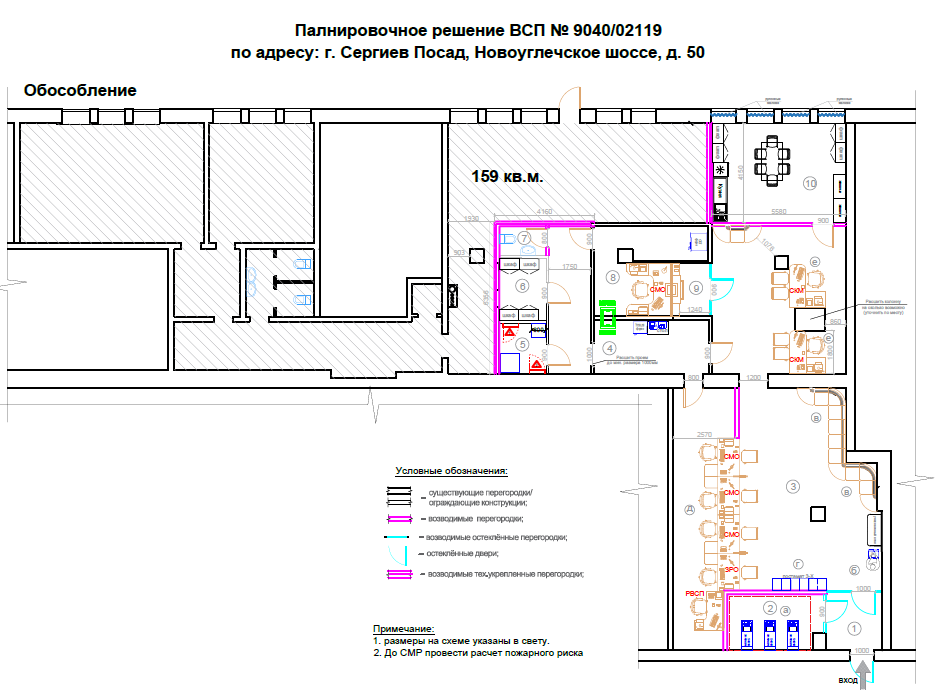 Приложение № 3к Договору купли-продажинедвижимого имуществаот ____________№ _______________Антикоррупционная оговорка 1.1. При заключении, исполнении, изменении и расторжении Договора Стороны принимают на себя следующие обязательства:1.1.1.	Стороны, их работники, уполномоченные представители и посредники по Договору не предлагают, не обещают, не требуют, не разрешают предоставление, не предоставляют каких-либо денег, ценных бумаг, иного имущества, не оказывают услуги имущественного характера, не выполняют работы, не предоставляют какие-либо имущественные права, прямо или косвенно, лично или через посредников любым лицам для оказания влияния на действия (бездействие) и/или решения этих и/или других лиц с целью получения каких-либо выгод (преимуществ) или для достижения иных целей.1.1.2.	Стороны, их работники, уполномоченные представители и посредники по Договору не осуществляют действия (бездействие), квалифицируемые применимым законодательством как дача/получение взятки, коммерческий подкуп, посредничество во взяточничестве/коммерческом подкупе, злоупотребление полномочиями, незаконное вознаграждение от имени юридического лица, а также иные действия (бездействие), нарушающие требования применимого законодательства и применимых норм международного права в области противодействия коррупции.1.1.3.	Стороны (i) уведомляют друг друга о ставших известными им обстоятельствах, которые являются или могут явиться основанием для возникновения конфликта интересов; (ii) воздерживаются от совершения действий (бездействия), влекущих за собой возникновение или создающих угрозу возникновения конфликта интересов; (iii) оказывают иное содействие друг другу в целях выявления, предупреждения и предотвращения коррупционных правонарушений и конфликтов интересов в рамках и в связи с отношениями Сторон по Договору.1.2. Положения пункта 1.1 настоящего Приложения распространяются на отношения, возникшие до его заключения, но связанные с заключением Договора.1.3. В случае появления у Стороны сведений о фактическом или возможном нарушении другой Стороной, ее работниками, представителями или посредниками по Договору каких-либо положений пунктов 1.1.1-1.1.3    настоящего Приложения (далее – Нарушение коррупционной направленности), такая Сторона обязуется незамедлительно письменно уведомить другую Сторону об этом. Такое уведомление должно содержать указание на реквизиты Договора, описание фактических обстоятельств, связанных с Нарушением коррупционной направленности, которые послужили основанием для направления уведомления. К уведомлению должны быть приложены подтверждающие документы и/или материалы.Сторона, получившая уведомление, обеспечивает его конфиденциальное рассмотрение, а также направляет другой Стороне мотивированный ответ в течение 30 (тридцати) календарных дней с даты получения уведомления. В случае несогласия Стороны, получившей уведомление, c предоставленными в уведомлении обстоятельствами, связанными с Нарушением коррупционной направленности, которые послужили основанием для направления уведомления и/или подтверждающими документами и/или материалами, в своем ответе она должна привести возражения в отношении направленных сведений о Нарушении коррупционной направленности.1.4. В случаях (i) получения Стороной от другой Стороны ответа, подтверждающего Нарушение коррупционной направленности, или (ii) отсутствия в полученном Стороной ответе от другой Стороны возражений в отношении направленных сведений о Нарушении коррупционной направленности, Сторона вправе расторгнуть Договор в одностороннем внесудебном порядке, направив письменное уведомление о расторжении.Договор считается расторгнутым по истечении 10 (десяти) календарных дней с даты получения другой Стороной соответствующего письменного уведомления о расторжении Договора. Сторона, по инициативе которой был расторгнут Договор, в соответствии с положениями настоящего пункта, вправе требовать возмещения реального ущерба, возникшего в результате такого расторжения Договора.Подписи СторонОт Покупателя:От Продавца:________________ /_____________/м.п.Начальник Центра комплексной     поддержки РСЦ СРБ ________________ Журба М.К.м.п.№ п/пНаименование/описание системСостояние(отличное, хорошее, удовлетворительное – указать для каждого вида оборудования)1.Системы электроснабжения в соответствии с проектом № ______1.1.Общее электроснабжение1.2.ГРЩ, РЩ1.3.Гарантированное и бесперебойное электропитание1.4.Силовые, питающие и групповые кабельные линии1.5.Системы электрообогрева (термокабели)1.6.Система учета потребляемой электроэнергии1.7.Сети освещения1.8.Рекламное освещение1.9.Электроустановочное оборудование1.10.Источники электроснабжения2.Системы противопожарной защиты в соответствии с проектом № ______2.1.Системы водяного пожаротушения (сети трубопроводов и запорно-регулирующая арматура, спринклеры, дренчерные головки, дренчерные завесы, датчики (сигнализаторы), насосные станции, баки, система управления, кабельные линии, вспомогательное оборудование)2.2.Система газового пожаротушения (станция газового пожаротушения, датчики, кабельные линии, вспомогательное оборудование)2.3.Система порошкового пожаротушения (станция порошкового пожаротушения, датчики, кабельные линии, вспомогательное оборудование)2.4.Системы противодымной вентиляции (вентиляторы, клапана, решетки сети воздуховодов, шкафы управления, вспомогательное оборудование)2.5.Система газоудаления (вентиляторы, клапана, решетки сети воздуховодов, шкафы управления, вспомогательное оборудование)2.6.первичные средства пожаротушения2.7.Система противопожарной сигнализации и оповещения    3.Грузоподъемные механизмы3.1.Лифтовое оборудование3.2.Подъемники, грузоподъемные платформы, штабелёры (за исключением самоходных вилочных погрузчиков)3.3.Эскалаторы3.4.Высотные люльки (входящие в оборудование здания)3.5.Тали, тельферы, лебедки4.Системы теплоснабжения и газоснабжения4.1.Тепловые пункты4.2.Узлы учета расхода тепла4.3.Котельные (в том числе газифицированные)4.4.Устройства водоподготовки4.5.Насосное оборудование4.4.Газовое оборудования и газовые счетчики4.5.Сети трубопроводов теплоснабжения, теплообменники и запорно-регулирующая арматура, манометры, термометры, расширительные и аккумуляторные баки4.6.Приборы отопления5Системы водоснабжения, водоотведения и канализации5.1.Системы наружных и внутренних водопроводов, запорно-регулирующая арматура5.2.Водостоки, дренажные системы5.3.Скважины, очистные установки5.4.Насосное оборудование5.5.Водосчетчики5.6.Санитарно-техническое оборудование6.Системы вентиляции и кондиционирования6.1.Вентиляторы6.2.Приточные и вытяжные установки6.3.Увлажнители6.4.Воздухоочистители6.5.Тепловые завесы6.6.Воздухораспределительные устройства6.7.Сети воздуховодов и регулирующих дроссель клапанов6.8.Регулирующие и запорные воздушные клапаны с электромеханическими приводами6.9.Огнезадерживающие клапаны6.10.Регулирующие узлы теплоснабжения и холодоснабжения приточных систем и тепловых завес6.12.Шкафы управления вентиляции, датчики и кабельные линии, относящиеся к системам управления6.13.Центральные, мультизональные (системы типа VRV) и автономные (в том числе прецизионные) кондиционеры, сплит системы6.14.Водоохлаждающие машины (чиллера)6.15.Доводчики температуры воздуха (фанкойлы)6.16Компрессорно-конденсаторные блоки6.17.Выносные конденсаторы6.18.Градирни6.19.Сети медных (фреоновых) трубопроводов6.20.Кабельные линии системы управления кондиционеров, холодильных машин и исполнительных механизмов6.21.Трубопроводы и запорно-регулирующая арматура систем водяного охлаждения6.22.Гидромодули, насосные группы, аккумуляторные и расширительные баки, манометры и термометры, регулирующие краны с электроприводом систем водяного охлаждения6.23.Системы дренажных трубопроводов до врезок в систему канализации6.24.Дренажные насосы6.25.Исполнительные механизмы и другое вспомогательное оборудование систем вентиляции и кондиционирования7.Системы ограничения доступа (автоматические двери, ворота, калитки, турникеты, шлагбаумы, тамбур-шлюзы, системы управления, исполнительные механизмы, кабельные линии, кнопочные посты (звонки, домофоны))8.Автоматизированные системы комплексного управления, диспетчеризации и мониторинга ИСЖ (шкафы управления, исполнительные механизмы, контроллеры, датчики и другое вспомогательное оборудование, кабельные линии, ПК)9.Системы видеонаблюдения и охранной сигнализации№ п/пНомер/шифр документаНаименование документаКол-во листовПримечаниеОт Покупателя:От Продавца:Должность________________ Ф.И.О.м.п.Должность________________ Ф.И.О.м.п.От Покупателя:От Продавца:________________ /___________/м.п.Начальник Центра комплексной     поддержки РСЦ СРБ ________________ Журба М.К.м.п.От Покупателя:От Продавца:________________ /___________/м.п.Начальник Центра комплексной     поддержки РСЦ СРБ ________________ Журба М.К.м.п.От Покупателя:От Продавца:________________ /___________/м.п.Начальник Центра комплексной     поддержки РСЦ СРБ ________________ Журба М.К.м.п.